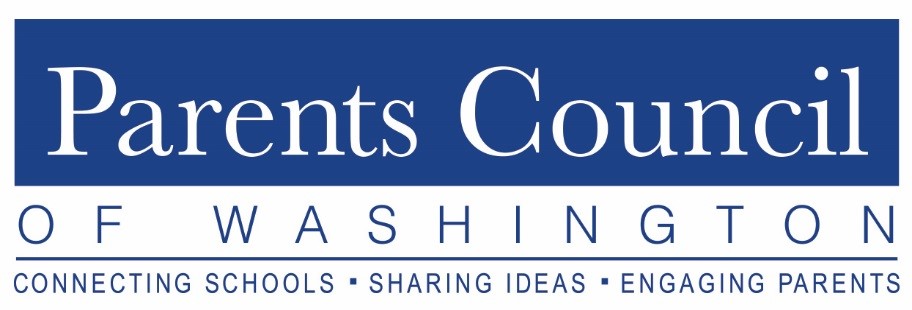 2016-2017 Board Liaisons to Member SchoolsOctober 21, 2016Mena Burke menaburke@gmail.comCell Phone: 571-212-4240Aidan Montessori School PK - 6British Intl. School of Washington K-12Congressional School PK-8Oneness-Family School PK-8The McLean School of MD K-12Washington International School K-12Mena Burke menaburke@gmail.comCell Phone: 571-212-4240Aidan Montessori School PK - 6British Intl. School of Washington K-12Congressional School PK-8Oneness-Family School PK-8The McLean School of MD K-12Washington International School K-12Cal Daggitt caldaggitt@aol.comCell Phone: 202-491-6197Concord Hill School PK-3Green Hedges School K-8Holton-Arms School 3-12Maret School K-12Wendy Gagnon wendygagnon457@gmail.comCell Phone: 240-672-6039Flint Hill School K-12Landon School 3-12The Potomac School K-12 The Siena School 4-12Wendy Gagnon wendygagnon457@gmail.comCell Phone: 240-672-6039Flint Hill School K-12Landon School 3-12The Potomac School K-12 The Siena School 4-12Tanya Grubic Tanya_grubic@yahoo.comCell: 202-550-8892Beauvoir School PK-3Blyth-Templeton Academy 9-12Lowell School K-8The Lab School of Washington K-12Jennifer Heimert jen@heimert.orgCell phone 202-550-8892The Harbor School P-2National Presbyterian School K-6Sidwell Friends School PK-12Washington Episcopal School K-8Jennifer Heimert jen@heimert.orgCell phone 202-550-8892The Harbor School P-2National Presbyterian School K-6Sidwell Friends School PK-12Washington Episcopal School K-8Alla Iaquinto aiaquinto1@aol.comCell Phone: 202-297-3985Edmund Burke 6-12National Cathedral School 4-12St. Albans School 4-12The Primary Day School PK-2Adrienne Kalavritinos akalavritinos@ymail.comCell Phone: 301-802-3748Charles E. Smith Jewish Day School K-12Georgetown Prep School 9-12Madeira School 9-12Sandy Spring Friends School K-12Adrienne Kalavritinos akalavritinos@ymail.comCell Phone: 301-802-3748Charles E. Smith Jewish Day School K-12Georgetown Prep School 9-12Madeira School 9-12Sandy Spring Friends School K-12Pamela Larson Larson.pamela@gmail.comCell Phone: 703-501-5628Alexandria Country Day School K-8Connelly School of the Holy Child 6-12Green Acres School K-8The Academy of the Holy Cross 9-12Nancy Lopez lopezfamilyva@gmail.comCell phone 202-297-6220Browne Academy K-8Commonwealth Academy 6-12St. Stephen’s & St. Agnes School PK-12The Field School 7-12Nancy Lopez lopezfamilyva@gmail.comCell phone 202-297-6220Browne Academy K-8Commonwealth Academy 6-12St. Stephen’s & St. Agnes School PK-12The Field School 7-12Susan Newell susnewell@comcast.netCell phone 703-795-5552Barnesville School of the Arts &      Sciences K-8Bullis School 3-12Georgetown Visitation Preparatory      School 9-12Grace Episcopal Day School (MD) PK-5Frazier Schulmanfrazierschulman@gmail.comCell Phone: 973-517-4028Georgetown Day School K-12Gonzaga College High School 9-12Norwood School K-8Sheridan School K-8Frazier Schulmanfrazierschulman@gmail.comCell Phone: 973-517-4028Georgetown Day School K-12Gonzaga College High School 9-12Norwood School K-8Sheridan School K-8Catherine Scott csfscott@aol.comCell Phone: 703-628-3163Foxcroft School 9-12St. Andrew’s Episcopal School 6-12St. Anselm’s Abbey School 6-12St. Bartholomew School PK-8Kathy Stallings kandbstallings@mac.comCell Phone: 202-841-2362Burgundy Farm Country Day School K-8 Holy Trinity School K-8The River School PK-3St. Patrick’s Episcopal Day School PK-8The Langley School K-8Kathy Stallings kandbstallings@mac.comCell Phone: 202-841-2362Burgundy Farm Country Day School K-8 Holy Trinity School K-8The River School PK-3St. Patrick’s Episcopal Day School PK-8The Langley School K-8Elaine Vining elainevining@yahoo.comCell Phone: 703-629-7819Blessed Sacrament School K-8Our Lady of Good Counsel High School 9-12Stone Ridge School of the Sacred      Heart PK-12The Woods Academy K-8